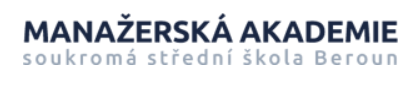 Název práceAutor: Vaše celé jménoVedoucí práce: jméno vedoucího vaší práce2021Úvod Nyní začněte psát svou práci. V úvodu byste měli vysvětlit, proč jste si vybrali dané téma, vymezit problém, který chcete vyřešit a stavit si cíl, který by měla vaše práce splnit. Tato část zpravidla nebývá dlouhá, stačí dva odstavce. Nyní ukončíte tuto stranu a budete pokračovat až na další; následuje totiž nejzásadnější část vaší práce, kterou je samotná stať, a ta si samostatnou stranu zaslouží! Kapitola 1.Nyní začíná ta nejdůležitější část, kterou je vaše práce jako taková. Z úvodu už víme, co nás v práci čeká, proto už můžete začít psát přímo samotný text.Nezapomeňte, že pro přehlednost je třeba rozdělovat text (pokud to práce vyžaduje nebo umožňuje) do dalších kapitol a podkapitol. Usnadní to práci vám, ale hlavně to rozdělí text do přehledných bloků pro čtenáře. Kapitola 1.1.Máme tu pro vás ukázku dalšího formátování textu. Vzpomeňte si na všechny knihy 
a učebnice, které jste přečetli; každá kapitola má své podkapitoly, proto jsme vám sem jednu zařadili. Zde můžete do větších podrobností rozebrat téma zmíněné v předchozí kapitole (chcete-li „nadkapitole“). A pokud by si text žádal, můžete přidat i další podkapitolu… Ale pozor, ať se v tom neztratíte. Zvažte, jestli zbytečně nezabíháte do velkých podrobností. Kapitola 1.1.1.Pokud ale na další podkapitole trváte, máte tu její ukázku. Všimli jste si, že při automatickém formátování má každá kapitola a následná podkapitola svou vlastní velikost písma? Nezapomeňte také na číslování těchto celků. Je to pro přehlednost vaší i čtenářovo. Jako dalším bonusem automatického formátování je to, že se vám sám dělá automatický obsah. To je dobrý bonus, nemyslíte?A ještě malá poznámka s velkým vykřičníkem – zkontrolujte, jestli máte všude použité stejné písmo. Jak styl, tak velikost. Samotný text by měl mít konstantní velikost (jako například zde – Times New Roman, velikost 12) a zarovnání (do bloku). Pokud jste se rozhodli, že už bylo dost podrobností, začněte psát další kapitolu.Kapitola 2.A máme tu další kapitolu. Zde už nepokračujte v předchozích podkapitolách, ale rozviňte svou práci dalším směrem. Vzpomeňte na všechny ty učebnice, které jste přečetli; a že jich určitě nebylo málo!Dostala se vám do ruky například nová učebnice o veřejné správě? Ne? Tak vám sem z ní dáme úryvek: „Veřejné právo utváří základ veřejné správy. Podstatnou, převažující a konkrétní částí obsahu činnosti veřejné správy jsou právní normy správního práva. Správní právo je souborem právních norem s různou právní silou, postavením a významem v právním řádu, kde společným jmenovatelem je veřejná správa a záležitosti slouží k rozvoji a koordinaci veškerých lidských činností na určitém území. Správní právo a s ním spojená činnost veřejné správy je závazná pro společnost, která je zorganizovaná ve státní zřízení. Správní právo určuje obsah veřejných činností, které spravují veřejné záležitosti občanů, záležitosti obyvatel obce, kraje, státu.“ [1]Teď se asi divíte, co je to za jedničku na konci předchozího odstavce. To je citace, na kterou se musíte odkázat pokaždé, když si od někoho vypůjčíte např. text. Podívejte se na závěr této šablony, abyste se dozvěděli, z jaké knihy tato citace je.Až budete mít celou vaši ročníkovou práci hotovou, budete ji prezentovat. Tato povinnost vyplývá mimo jiné ze školního vzdělávacího programu, který naleznete na stránkách naší školy. Konkrétně se zde píše, že: „Zpracování ročníkových projektů se realizují v konzultačních dnech a v prezentačních dnech studenti projekty veřejně prezentují.“ [2] (Ano, pochopili jste správně, tuto citaci jsme vám sem dali jako další ukázku citace, tentokrát z internetových zdrojů).Další podkapitolu už vám ukazovat nebudeme, protože kopíruje přesně to, co jsme popsali výše.Pokud už jste ve vaší práci napsali vše, co jste chtěli, ukončete stránku a začněte psát závěr. Pozor – začíná na další straně!ZávěrA je tu poslední část vaší práce – samotný závěr. Opět je to jedna z nejkratších kapitol, což jí ovšem rozhodně neubírá na důležitosti; právě naopak! Zde zhodnotíte, co vám a vašim čtenářům práce přinesla a zda byl splněn cíl, který jste si v úvodu stanovili. Nezapomeňte na to, je to účelem této kapitoly a využijte její potenciál. Úvod a závěr rozhoduje o tom, jaký celkový dojem vaše práce udělá. Jen pro připomenutí vám sem vkládáme tabulku hodnocení této písemné části práce:Tabulka č. 1: Známka z ročníkové práceAž dopíšete závěr, ukončete opět stránku a zkontrolujete seznam zdrojů a citací. Tuto samostatnou kapitolu vám doporučuji doplňovat průběžně, jinak se v tom ztratíte a omylem se z vás stanou plagiátoři…Seznam literatury a zdrojůSeznam informačních zdrojůSCHIFF, Peter D a Andrew J SCHIFF. Ekonomické bajky pro studované i laiky: jak ekonomika roste a proč krachuje. Praha: Dokořán, 2010. ISBN 978-80-7363-325-7.Do seznamu informačních zdrojů vkládáte seznam knih, časopisů, videí atd., které vás inspirovali pro sepsání této práce. Sice zde z nich přímo necitujete, ale vycházíte z nich. Pokud je to tento případ, přidejte vaše zdroje do podkapitoly „Seznam informačních zdrojů“. Jak správně citovat se dozvíte například na: https://www.citace.com/ Seznam citací[1] KÁŇA, Pavel a Petra KALOUSKOVÁ. Základy veřejné správy: vybrané kapitoly veřejné správy pro studium na středních a vyšších odborných školách. 5. aktualizované vydání. Ostrava: Montanex, 2019. ISBN 978-80-7225-465-1.[2] ŠVP | Manažerská akademie Beroun. Manažerská akademie Beroun [online]. Copyright © Copyright 2018 [cit. 22.09.2021]. Dostupné z: http://www.maberoun.cz/svpSeznam přílohTabulka č. 1: Známka z ročníkové prácePopisHodnoceníObsah práce (celkový dojem, téma, zpracování, přínos, úroveň)50Forma práce (grafické zpracování, práce s dokumentem, citace, zdroje)30Stylistika, gramatika (stylistické zpracování, gramatická správnost, obraty, výrazy)20Celkové hodnocení100